2024 Ranger Add SheetFloating Economy NetsThis new series of nets float! They feature an all blue anodized hoop, octagon handle, and foam hand grip.  There is a choice of a rubber coated flat bottom net, now with larger 1” mesh, or a clear completely rubber net. Catch & Release Rubber NetThe new model 2243R is a larger version of our popular model 2242R. It features a clear completely rubber net, unbreakable nylon handle, and a lanyard with a snap. 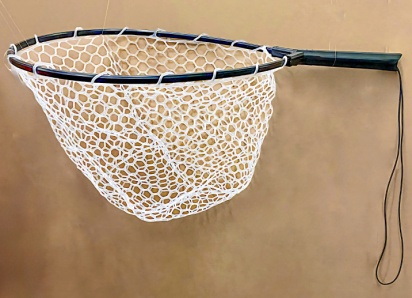 *We now have a 16” deep rubber net that fits our 25” x 25” hoop size (models 491, 978, 9788, 991), which comes in black or clear. ModelHoopHandleNet920F20” x 24”36” octagon24” deep rubber coated nylon flat bottom net, 1” mesh920FT20” x 24”43" to 72" octagon telescopic handle24” deep rubber coated nylon flat bottom net, 1” mesh920FR20” x 24”36” octagon19" deep clear rubber net920FTR20” x 24”43" to 72" octagon telescopic handle19" deep clear rubber net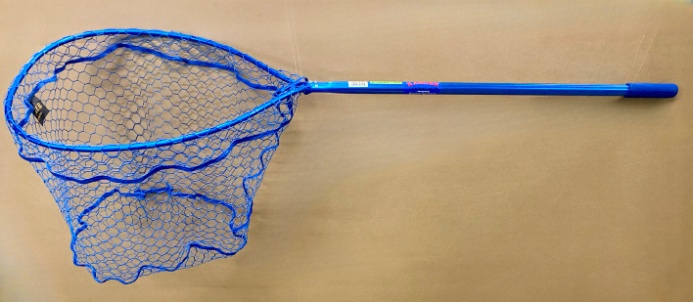 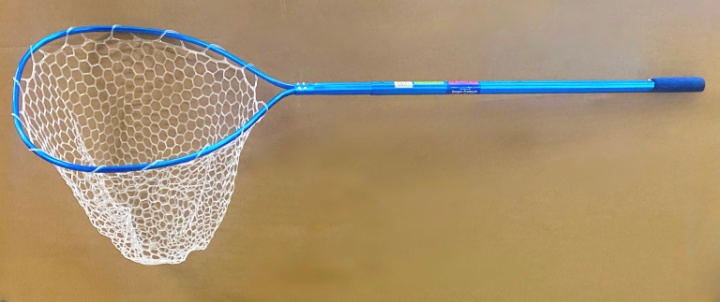 ModelHoopHandleNet2243R14” x 18”8” nylon15” deep clear rubber net